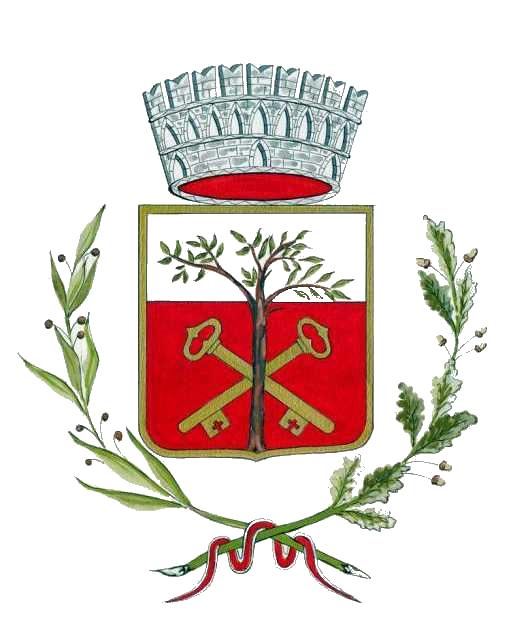 COMUNE DI SAN PIETRO AVELLANAPROV. DI  ISERNIAMedaglia D’Argento Al Merito CivileCap. 86088            Tel. 0865/ 940131  -   Telefax 0865/940291             		                                      C.F.80002690941   -    P.I. 00084690940                                                                                                                                                                                                                       SITO WEB – www.comune.sanpietroavellana.is.it                         e-mail – sanpietroavellana@tin.it         P.E.C. comunedisanpietroavellana@pec-leonet.itComune di SAN PIETRO AVELLANA(ISERNIA)OGGETTO:  ESPOSTO O SEGNALAZIONE PER INQUINAMENTO ACUSTICO.Il sottoscritto ____________________________________________________________________________residente in via ________________________________ n. ______ località ___________________________in Comune di ____________________________________________________________________________PEC________________________________________________________________________________reperibile dalle ore __________ alle ore __________ al seguente n. telefonico ________________________e dalle ore ___________ alle ore ___________ al seguente n. telefonico _____________________________E S P O N EChe l’attività / ditta _______________________________________________________________________condotta dal Sig. ______________________________ e sita in via ___________________________provoca eccessiva rumorosità dalle ore ___________ alle ore ___________ a causa del rumore prodotto dai seguenti impianti / attrezzature _____________________________________________________Il rumore presenta soggettivamente caratteristiche:  continuo  	             discontinuo		  con componenti impulsive/tonali__________________________________Dichiarazione disponibilità ad eseguire rilieviIl/la sottoscritto/a si rende disponibile a consentire l’accesso alla propria abitazione ai tecnici dell’A.R.P.A. _____________________________, alla quale si chiederà di effettuare le verifiche fonometriche necessarie.__________________________________